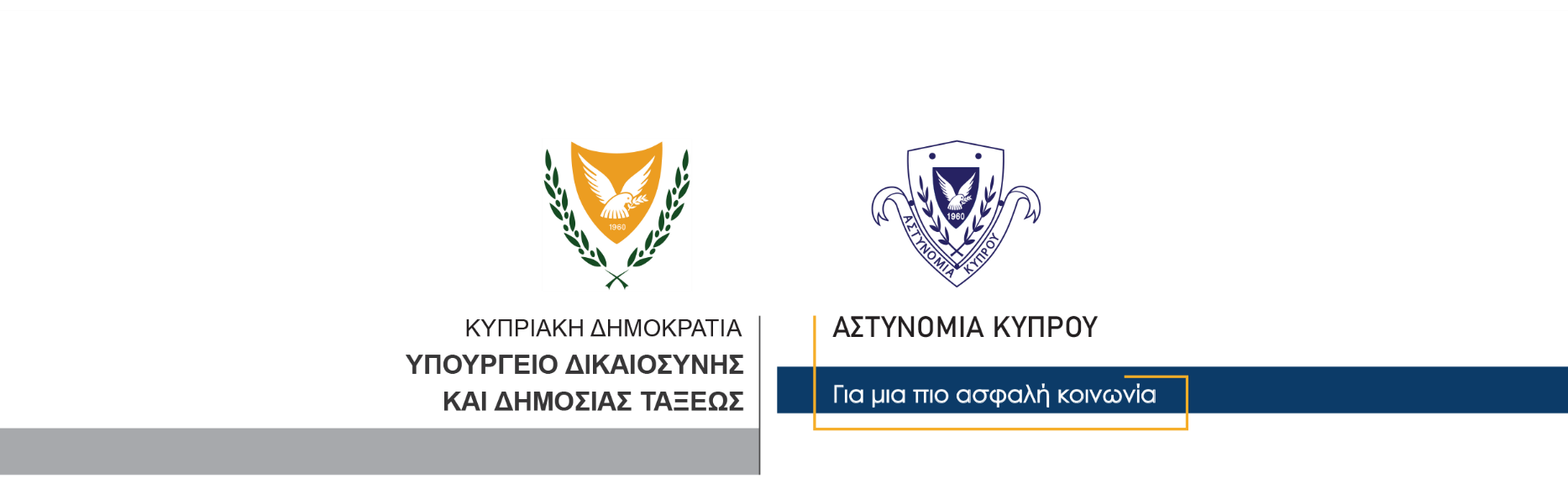   Γραφείο Τύπου και Δημοσίων Σχέσεων27 Οκτωβρίου, 2020Δελτίο Τύπου 2 – Κλοπή - σύλληψηΚαταγγέλθηκε χθες στην Αστυνομία, από υπάλληλο περιπτέρου στη Λεμεσό, ότι γύρω στις 10 το βράδυ, άγνωστος άνδρας εισήλθε εντός του περιπτέρου και της ζήτησε όπως του πιστώσει δύο κινητά τηλέφωνα για το ποσό των 85 ευρώ, καθώς επίσης και να αγοράσει δύο προπληρωμένες κάρτες, αξίας 100 ευρώ η μία.Η υπάλληλος προχώρησε στη συναλλαγή και το άγνωστο πρόσωπο έδωσε για πληρωμή μια πιστωτική κάρτα, η οποία δεν γινόταν δεκτή, λόγω πληκτρολόγησης λανθασμένου κωδικού.Η υπάλληλος ζήτησε από τον άγνωστο να πληρώσει μετρητά και αυτός της ανέφερε, ότι θα άφηνε την πιστωτική του κάρτα στο περίπτερο, για να πάει να φέρει χρήματα, γιατί δεν είχε στην κατοχή του.Η υπάλληλος ενημέρωσε τον άγνωστο, ότι θα καλέσει την Αστυνομία, με αποτέλεσμα ο τελευταίος να τραπεί σε φυγή προς άγνωστη κατεύθυνση. Αμέσως ενημερώθηκε η Αστυνομία, όπου λίγο αργότερα περίπολο, εντόπισε ένα πρόσωπο, το οποίο ανταποκρινόταν στην περιγραφή του υπόπτου, να εισέρχεται σε δεύτερο περίπτερο.Τα μέλη της Αστυνομίας προσέγγισαν και ανέκοψαν το άγνωστο πρόσωπο, το οποίο από εξετάσεις που ακολούθησαν διαπιστώθηκε, ότι πρόκειται για 34χρονο. Σε σωματική έρευνα που του έγινε, στην κατοχή του εντοπίστηκε ένα πορτοφόλι, το οποίο περιείχε 5 πιστωτικές κάρτες με στοιχεία άλλων προσώπων, με αποτέλεσμα να συλληφθεί για αυτόφωρο αδίκημα.Στο πλαίσιο διερεύνησης της υπόθεσης, διαπιστώθηκε επίσης, ότι ο 34χρονος εμπλέκεται σε παρόμοιας φύσεως υποθέσεις, που διαπράχθηκαν μεταξύ των ημερομηνιών 23-26/10/2020 στην επαρχία Λεμεσού.Ανακρινόμενος ο 34χρονος, φέρεται να παραδέχθηκε τη διάπραξη των πιο πάνω υποθέσεων, καθώς επίσης και την κλοπή δια ευρέσεως ενός πορτοφολιού, που διαπράχθηκε σε άγνωστη ημερομηνία στην επαρχία Λευκωσίας.Ο Αστυνομικός Σταθμός Πολεμιδιών συνεχίζει τις εξετάσεις.                                                                                                 ΓΡΑΦΕΙΟ ΤΥΠΟΥ    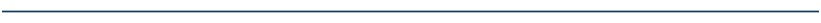 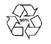 Οδός Αντιστράτηγου Ευάγγελου Φλωράκη, 1478, Λευκωσία,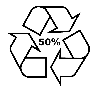 Τηλ.: 22808067, Φαξ: 22808598,  Email: pressoffice@police.gov.cy, Ιστοσελίδα: www.police.gov.cy